 «Культура и просвещение»				Директору Департамента Нижегородская региональная				культурного наследия общественная организация					Министерства культуры РФ ИНН/КПП 5212007409/521200101				Брызгалову М.А.ОГРН 1055200005827				606755, Нижегородская областьВоскресенский район,с. Владимирское, ул. Октябрьская ,64.№     7   от 23.08.2015Уважаемый Михаил Аркадьевич!Мы сотрудники Нижегородской региональной	 общественной  организации «Культура и просвещение»,  действительно обеспокоены незаконными действиями Минкульта РФ, направленными  на захват наследия семьи Рерихов. Так очередным незаконным посягательством на  наследие, стало Ваше обращение к Президенту Международного Центра Рерихов А.П. Лосюкову от 08.07.2015 за №2061-05-05.Вот уж более 20 лет мы внимательно и с большой тревогой следим, как чиновники от Минкульта пытаются опровергнуть факты законного права МЦР на наследие семьи Рерихов. Михаил Аркадьевич, в своем обращении Вы требуете: «2. Принять меры по передаче куда-то имущества семьи Рерихов, завещанного Советскому фонду Рерихов и без достаточных правовых оснований удерживаемого МЦР». А зачем разрушать то, что с такой любовью создано, работает и развивается? Зачем надо передавать государству имущество семьи Рерихов? Ведь на сегодняшний день Международный Центр Рерихов является единственной организацией в России, созданной С.Н. Рерихом, фокусом среди истинных последователей Рерихов, очагом подлинной культуры. МЦР – международная общественная организация, имеющая консультативный статус при ЭКОСОС ООН, ассоциированный член ДОИ ООН,	 ассоциированный член Международной Организации Национальных Трастов, коллективный член Международного совета музеев (ИКОМ), член Всеевропейской федерации по культурному наследию «ЕВРОПА НОСТРА». Уважаемый Михаил Аркадьевич, просим Вас, как главу Департамента культурного наследия Министерства культуры РФ, отозвать требования о передаче в государственную собственность наследие семьи Рерихов, находящегося на хранении в Музее имени Н.К. Рериха. 	Убедительно просим Вас, Михаил Аркадьевич, поддержать МЦР и его общественный Музей имени Н.К. Рериха, созданный коллективом  сотрудников во главе с академиком РАЕН и РАКЦ, заслуженным деятелем искусств РФ, генеральным директором и доверенным лицом С.Н. Рериха - Л.В. Шапошниковой, в их созидательном труде на благо России и мира.С уважением, от имени членов НРОО «Культура и просвещение»Саратова В.Е., председатель 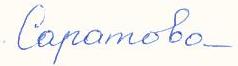 